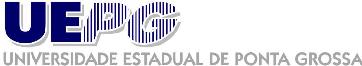 COORDENADORIA DE DESPORTO E RECREAÇÃO - CDR PROJETO DE EXTENSÃO - ESCOLA DE ESPORTES – UEPGPROJETO DE INICIAÇÃO ESPORTIVAESCOLA DA BOLAATLETA DO FUTURO / ESCOLA DE ESPORTES - UEPGCDR - DEDUFIS - FUNDESP – SESIPÚBLICO ALVODEPENDENTES DOS PROFESSORES E SERVIDORES DA UEPG FAIXA ETÁRIA – DOS O8 AOS 17 ANOSAMBOS OS SEXOSINSCRIÇÕESCOORDENADORIA DE ESPORTES E RECREAÇÃO – CDRCAMPUS UEPG – BLOCO G - UVARANAS INFORMAÇÕES3220 3156 / 3220 3135ATIVIDADESATLETISMO / BADMINTON / BASQUETEBOL / FUTSAL / HANDEBOL / VOLEIBOL / TAE KWON DO /HORARIODE SEGUNDA A SEXTA FEIRADAS 13H E 30 MIN ATÉ 17H E 30 MIN Núcleo de Desportos e Recreação – NDRPROJETO DE EXTENSÃOESCOLA DE ESPORTES / UEPG